Regulamin Rozgrywek o Puchar Prezesa K-PZPN w kategorii U-11„MINI  MUNDIAL 2019” § 1 Organizator1. Organizatorem Turnieju „MINI  MUNDIAL 2019” o Puchar Prezesa K-PZPN (zwanym dalej Turniejem) jest K-PZPN Bydgoszcz, Miasto Bydgoszcz oraz CWZS Zawisza Bydgoszcz.2. Nadzór nad Turniejem prowadzi Komisja Techniczna , w skład której wchodzą przedstawiciele       K-PZPN Bydgoszcz,  Miasta Bydgoszcz oraz CWZS Zawisza Bydgoszcz.3. Turniej rozgrywa się na podstawie przepisów gry w piłkę nożną, zgodnie z niniejszym regulaminem i obowiązującymi postanowieniami Polskiego Związku Piłki Nożnej.4. Patronat Honorowy nad Turniejem objął Prezydent m. Bydgoszcz Rafał Bruski§ 2 Cel Turnieju1.Celem Turnieju jest:a. popularyzacja piłki nożnej wśród dzieci i młodzieży, wychowywanie poprzez sport, kształtowanie zdrowego stylu życia, promowanie zasad „fair play”, zawiązywanie nowych przyjaźni;b. promocja Mistrzostw Świata U-20 w Piłce Nożnej;c. wyłonienie zwycięzcy turnieju ;d. wyłonienie najzdolniejszych piłkarzy Turnieju.§ 3 Formuła Turnieju1. W Turnieju  udział biorą 24 drużyny klubowe zarejestrowane w Kujawsko-Pomorskim Związku Piłki Nożnej w Bydgoszczy (12 z podokręgu Bydgoszcz, 7 z podokręgu Toruń i 5 z podokręgu Włocławek).2. W turnieju mogą uczestniczyć zawodnicy, którzy w 2019 roku kończą 11 rok życia tj. urodzeni w 2008 roku i młodsi, potwierdzeni do klubu i uprawnieni do gry w systemie Extranet przez K-PZPN Bydgoszcz 3. Listy zawodników w celu uprawnienia do udziału w turnieju należy przekazać do K-PZPN (e-mail: kujawpomorski@zpn.pl), do dnia 24.04.2019. 4. Turniej zostanie przeprowadzony zgodnie z następującą formułą:   * rozgrywki grupowe – 24 drużyny podzielone zostaną na 6 grup. Skład poszczególnych grup zostanie wyłoniony w drodze losowania przeprowadzonego przez Komisję Turnieju w siedzibie          K-PZPN w Bydgoszczy. Mecze w grupach rozgrywane będą systemem każdy z każdym.   * z każdej grupy awansują zespoły z 1 i 2 miejsca oraz cztery najlepsze zespoły z miejsc 3.16 drużyn które awansują z fazy grupowej utworzą pary w kolejnej rundzie zgodnie z poniższym:2A v. 2C = Zwycięzca 11D v. 3B/E/F = Zwycięzca 21B v. 3A/C/D = Zwycięzca 31F v. 2E = Zwycięzca 41E v. 2D = Zwycięzca 51C v. 3A/B/F = Zwycięzca  62B v. 2F = Zwycięzca 71A v. 3C/D/E = Zwycięzca 8Powyższa rozpiska niekoniecznie odzwierciedla chronologię rozgrywanych meczów. Poniższa tabela wskazuje pary w zależności, które drużyny z których grup zajęły trzecia miejsca premiowane awansem. Na przykład  jeśli awans z trzecich miejsc uzyskają drużyny z grup A, B, C i D pary będą następujące:1A v. 3C1B v. 3D 1C v. 3A 1D v. 3B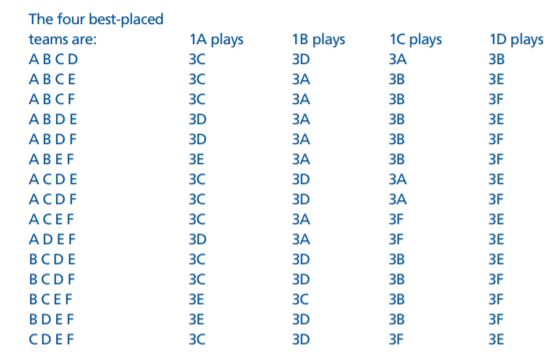 § 4  PUNKTACJA1. W Turnieju  stosuje się następującą punktację:a. za zwycięstwo drużyna otrzymuje 3 punktyb. za mecz nierozstrzygniętym (remis) drużyny otrzymują po 1 punkciec. za przegraną 0 punktów2. W rozgrywkach grupowych kolejność w tabeli ustala się wg liczby zdobytych punktów.3.  W przypadku uzyskania w rozgrywkach grupowych równej liczby punktów przez dwie drużyny, o zajętym miejscu decyduje:a. liczba zdobytych punktów w spotkaniu między tymi drużynami (wynik bezpośredniego spotkania),b. korzystniejsza różnica bramek z rozegranych spotkańc. przy identycznej różnicy – większa ilość zdobytych bramek d. rezultat rzutów karnych określonych w ust. 44. Po nierozstrzygniętych spotkaniach fazy grupowej sędzia zarządza wykonywanie rzutów karnych (po 3). W przypadku , gdyby pierwsza seria rzutów karnych niw wyłoniła zwycięzcy, sędzia zawodów nakazuje wykonywanie rzutów karnych „na przemian” , aż do rozstrzygnięcia.Rezultat rzutów karnych jest brany pod uwagę wyłącznie w sytuacji braku możliwości ustalenia kolejności miejsc o których mowa w ust. 3.5. W przypadku uzyskania w rozgrywkach grupowych równej liczby punktów przez więcej niż dwie drużyny o zajętym miejscu kolejno decydują :a. liczba zdobytych punktów w spotkaniach między zainteresowanymi drużynamib. korzystniejsza różnica bramek z tych spotkańc. większa liczba zdobytych bramek w spotkaniach między zainteresowanymi drużynamid. korzystniejsza różnica bramek w rozgrywkach grupowyche. większa liczba zdobytych bramek w rozgrywkach grupowychf. w przypadku, gdyby kryteria określone w punktach a-e okazały się niewystarczające, o kolejności drużyn w tabeli zadecyduje losowanie.6. W przypadku nierozstrzygniętego, w regulaminowym czasie gry, meczu 1/8 finału, 1/4 finału, 1/2 finału lub meczu finałowego, sędzia zarządza wykonywanie rzutów karnych (po 3). W przypadku gdyby pierwsza seria rzutów karnych nie wyłoniła zwycięzcy, sędzia zawodów nakazuje wykonywanie rzutów karnych „na przemian” aż do rozstrzygnięcia.7. Gdy drużyny mają tyle samo punktów, o kolejności w tabeli decyduje:różnica bramek;gole zdobyte;punkty zdobyte w meczach pomiędzy danymi drużynami;różnica bramek w meczach pomiędzy danymi drużynami;zdobyte bramki w meczach pomiędzy danymi drużynami;punkty fair play;losowanie miejsc przez komitet organizacyjny.§ 5  ZASADY TURNIEJUW  każdym etapie rozgrywek:1. Drużyna biorąca udział w Turnieju liczy do  10 zawodników oraz dwóch osób (opiekunów) dorosłych w tym Trenera.2. Czas trwania jednego meczu wynosi 1 x 15 minut, natomiast mecze  półfinałowe i mecz finałowy rozgrywane będą 2 x 10 minut.3. Na boisku z jednej drużyny przebywa 6 zawodników tj. pięciu zawodników w polu + bramkarz.4. W czasie spotkania obowiązują zmiany powrotne we właściwej strefie zmian przy linii środkowej boiska.5. W trakcie Turnieju  zawodnicy muszą posiadać na koszulkach numery wg obowiązujących przepisów oraz mają obowiązek występować z tymi numerami przez cały czas trwania turnieju, odpowiadającymi numerom na liście zgłoszeniowej (numery od 1 do 10, z zastrzeżeniem numerów dla bramkarzy 1 oraz 10).6. Zawodnicy mogą rozgrywać spotkania tylko w obuwiu piłkarskim miękkim (lanki, kołkotrampki). Obowiązuje zakaz gry w butach piłkarskich tzw „wkrętach”.7. Mecze rozgrywane są piłkami nr 4.8. Mecze rozgrywane będą na 6  boiskach o wymiarach zgodnych z Unifikacją dla kategorii juniora „E” (orlik).9. Wymiary bramek: szerokość 5 m, wysokość 2 m. Obowiązkowo bramki muszą być zamocowane do podłoża.10. Warunkiem dopuszczenia zawodnika do meczu na każdym etapie rozgrywek jest posiadanie:a. ważnej legitymacji szkolnej ze zdjęciem (bądź innego dokumentu tożsamości ze zdjęciem).b. aktualnych badań lekarskich (do wyboru: karta zdrowia, lista potwierdzona przez lekarza/pielęgniarkę lub oświadczenia rodziców o stanie zdrowia) (zał. 1, 2);11. Brak złożenia wymaganych dokumentów w punkcie 10 powoduje niedopuszczenie drużyny lub zawodnika do Turnieju.12. Kluby we własnym zakresie pokrywają koszty dojazdu swoich drużyn na Turniej.§ 6 DYSKWALIFIKACJA Z TURNIEJUDrużyna nieprzestrzegająca postanowień niniejszego regulaminu zostaje wykluczona z Turnieju. W takim przypadku spotkania rozegrane przez wykluczoną drużynę zostaną automatycznie zweryfikowane stosunkiem bramek 3:0 na korzyść drużyny przeciwnej. Powodem dyskwalifikacji drużyny może być również rażąco niesportowe zachowanie opiekuna/trenera lub innej osoby związanej z daną drużyną.§ 7  SĘDZIOWIE1. W trakcie meczu obsadę sędziowską stanowi jeden sędzia, za wyjątkiem meczu o pierwsze miejsce w meczu finałowym, gdzie sędziuje dwóch arbitrów.2. Obsadę sędziowską w Turnieju zapewnia Kujawsko-Pomorski Związek Piłki Nożnej w Bydgoszczy.§ 8  PRZEPISY GRYW trakcie trwania Turnieju stosuje się przepisy gry Polskiego Związku Piłki Nożnej z wyjątkami:1. Nie obowiązują przepisy dotyczące pozycji spalonej.2. Odległość muru od piłki przy stałych fragmentach gry oraz przy wrzucie z autu odległość przeciwnika wynosi 3 m.3. Rzut karny wykonuje się z odległości 9 m od środka linii bramkowej.4. Rozpoczęcie i wznowienie gry ze środka boiska traktowane jest jako rzut wolny bezpośredni.6. Rzut wolny: bramkę bezpośrednio można zdobyć tylko z połowy przeciwnika. Odległość muru 3 m.6a. Bramki nie można zdobyć bezpośrednio z rozpoczęcia gry.7. Wrzut z autu: zawodnik samodzielnie wprowadza piłkę nogą. Pierwsze dotknięcie piłki stojącej nieruchomo na linii bądź poza boiskiem oznacza jej wprowadzenie na boisko, drugie jest dowolnym zagraniem. Nie można zdobyć gola w pierwszym kontakcie z piłką. Odległość przeciwnika od piłki wynosi 3 m.8. Rzut od bramki jest wybijany z tzw. „piątki” (czyli z piłki nieruchomo stojącej na ziemi w obrębie pola karnego). Piłka musi opuścić pole karne.9. Rzut od bramki wybijany jest z „piątki” tylko w obrębie własnej połowy (piłka musi dotknąć podłoża na własnej połowie). Za złe wprowadzenie piłki przez bramkarza przyznaje się drużynie przeciwnej rzut wolny pośredni, wykonywany z linii środkowej boiska z miejsca jej przekroczenia.10. Bramkarz po chwycie piłki z akcji może wprowadzić piłkę dowolnie na całym boisku.§ 9  Kary dyscyplinarne12. Stosuje się następujące kary dyscyplinarne:● pierwsze czasowe wykluczenie zawodnika z gry na 2 minuty (zespół gra w osłabieniu) ● drugie czasowe wykluczenie tego samego zawodnika z gry na 2 minuty (zespół gra w osłabieniu)● trzecie czasowe wykluczenie tego samego zawodnika z gry na 2 minuty – czerwona kartka dla tego zawodnika  - wykluczenie zawodnika z gry do końca danego spotkania (zespół gra w osłabieniu).Za wybitnie niesportowe zachowanie sędzia pokazuje czerwoną kartkę (zespół gra przez 2 minuty w osłabieniu), a zawodnik ukarany czerwoną kartką zostaje wykluczony do końca meczu. Komisja Techniczna  Turnieju może w takiej sytuacji może również podjąć decyzję o wykluczeniu zawodnika z Turnieju.§ 10 PROTESTY1.Wszelkie protesty podczas Turnieju  rozstrzygane będą przez Komisje Techniczna  Turnieju.2. Protesty będą rozpatrywane tylko w sytuacji, gdy zostaną złożone na piśmie przed rozpoczęciem spotkania zainteresowanych zespołów lub w trakcie jego trwania.3. Protesty złożone po zakończonym meczu nie będą rozpatrywane.4. Protesty należy składać w Biurze Zawodów u osoby upoważnionej przez Organizatora; 5. Weryfikacja wskazanego zawodnika (wiek, karta zawodnicza, dokument tożsamości oraz badania lekarskie) przez opiekuna/trenera innej drużyny może nastąpić w Biurze Zawodów tylko i wyłącznie w trakcie trwania Turnieju. § 11 Sprawy organizacyjne1.Organizator  zapewnia: a. opiekę medycznąb. ubezpieczenie turniejuc. napoje nie gazowane oraz ciepły posiłekd. sędziówe. wygrane i wyróżnieniaf. sprzęt meczowy (koszulkę, spodenki i getry)2. Drużyny przyjeżdżają na własny koszt.§ 12 Nagrody1.Drużyna, która zajmie I miejsce w Turnieju otrzymuje główną nagrodę Puchar Prezesa K-PZPN oraz medale w kolorze złotym.2. Drużyna, która zajmie II miejsce w Turnieju otrzymuje Puchar  oraz medale w kolorze srebrnym.3. Drużyny, które zajmą III i IV miejsca otrzymują po Pucharze oraz medale w kolorze brązowym.4. Wszystkie drużyny biorące udział w Turnieju otrzymają pamiątkowe medale, dyplomy oraz sprzęt sportowy (koszulkę, spodenki i getry) w których rozgrywały mecze.5. Najlepszy zawodnik Turnieju, najlepszy bramkarz Turnieju oraz zdobywca największej ilości bramek otrzymają nagrody indywidualne – statuetki.§ 13 Postanowienia końcowe1. O wszystkich sprawach dotyczących rozgrywek w Turnieju, a nie objętych przepisami  niniejszego Regulaminu decyzje podejmuje Komisja Techniczna Turnieju.3. Organizator zastrzega sobie prawo do wprowadzania zmian w regulaminie.§ 14Organizatorom Turnieju tj. K-PZPN Bydgoszcz, Miasto Bydgoszcz oraz CWZS Zawisza Bydgoszcz zwanym dalej organizatorem przysługuje prawo do :a)użycia fotograficznego oraz audio-wizualnego materiału dotyczącego zawodników oraz przedstawicieli klubów w strojach sportowych, jak też i nazw klubów, emblematów oraz koszulek meczowych dla celów komercyjnych. Organizator Turnieju jest upoważniony do sporządzenia fotograficznych i audi-wizualnych materiałów, które mogą być udostępniane mediom, sponsorom i partnerom celem publikacji,b) wykorzystywania w celach promocyjnych, w tym również na użytek sponsorów fotografii i nagrań video obejmujących wizerunek zawodników w strojach sportowych i trenerów oraz fotografii oraz fotografii i nagrań video drużyn w strojach sportowych,c) wykorzystania wizerunku obrazu i podobieństwa, imiona i nazwiska oraz pseudonimu, biografii i statystyk zawodników i trenerów wszystkich Klubów.Powyższy Regulamin jest oparty na oficjalnym Regulaminie Mistrzostw Świata U-20 rozgrywanych w Polsce w 2019 roku.  Trener Koordynator K-PZPN                                                   Wiceprezes K-PZPN ds. Organizacyjnych        Andrzej  Magowski                                                                                 Michał  Dołożenko